Buianov MaksymExperience:Position applied for: Able SeamanAdditional position applied for: Ordinary SeamanDate of birth: 09.06.1995 (age: 22)Citizenship: UkraineResidence permit in Ukraine: YesCountry of residence: UkraineCity of residence: Bilhorod-DnistrovskyyPermanent address: Provadiska Str 27Contact Tel. No: +38 (096) 365-54-56E-Mail: buyan-95@mail.ruSkype: buyan951U.S. visa: NoE.U. visa: NoUkrainian biometric international passport: Not specifiedDate available from: 06.09.2017English knowledge: ModerateMinimum salary: 1100 $ per month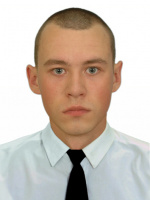 PositionFrom / ToVessel nameVessel typeDWTMEBHPFlagShipownerCrewingOrdinary Seaman18.08.2016-01.05.2017CHELSEA-7General Cargo6320-MaltaStar Sky Shipping CO 7 LimitedConcord Crewing CompanyOrdinary Seaman30.03.2017-03.11.2015RenaBulk Carrier43846-NassauSaint Aposteles Steamship INC.Univest Marine